Bydgoszcz, dnia 24.11.2021 r.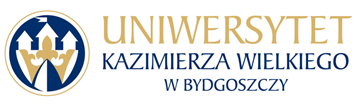 Uniwersytet Kazimierza Wielkiego w BydgoszczyAdres: 85-064 Bydgoszcz,ul. Chodkiewicza 30ZAPYTANIE OFERTOWE NR UKW/DZP-282-ZO-71/2021	Niniejsze postępowanie wyłączone jest spod stosowania ustawy z dnia 11 września 2019r. Prawo zamówień publicznych (Dz. U. z 2021r. poz. 1129.)1. Tytuł zamówienia: „Dostawa i montaż mebli na potrzeby UKW”2. Rodzaj zamówienia: usługa/dostawa/roboty budowlane3. Termin realizacji zamówienia: do 31 grudnia 2021r.4. Opis przedmiotu zamówienia: 4.1. Przedmiotem zamówienia jest dostawa wraz z montażem mebli szczegółowo określona w załączniku nr 2 do Zapytania ofertowego (formularz przedmiotowo - cenowy) oraz w warunkach projektu umowy przedstawionego w załączniku nr 3 .4.2. Wykonawca z co najmniej 2-dniowym wyprzedzeniem powiadomi Zamawiającego o planowanym terminie dostawy ze wskazaniem dnia i godziny dostawy, pisemnie albo na adres  e-mail ( adres Zamawiającego wskazany w § 2 ust. 1 projektu umowy), z zastrzeżeniem, że zamówiony towar Wykonawca dostarczy na swój koszt i ryzyko, zapewniając wniesienie go do pomieszczeń wskazanych przez Zamawiającego w godz. 7:15-15:00 od poniedziałku do piątku. Wszystkie meble stanowiące przedmiot zamówienia mają być zmontowane (nie w częściach) i dostarczone pod wskazany adres z wniesieniem do pomieszczeń wskazanych przez zamawiającego (na terenie Bydgoszczy).4.3. Zamawiający wymaga, aby oferowane meble były fabrycznie nowe, spełniały wymagane parametry i standardy jakościowe wyszczególnione w szczegółowym opisie przedmiotu umowy. 4.4. Oferowane  i  dostarczone  elementy  meblowe  wraz  z  wyposażeniem  muszą spełniać minimalne wymagania bezpieczeństwa i higieny pracy oraz ergonomii zawarte w Rozporządzeniu Ministra Pracy i Polityki Socjalnej z dnia 1 grudnia 1998 roku w sprawie bezpieczeństwa i higieny pracy na stanowiskach wyposażonych w monitory ekranowe (Dz. U. z 1998r.,Nr 148, poz. 973). 4.5. Meble muszą być dopuszczone do obrotu na rynku krajowym. 4.6. Użyte  do  produkcji  mebli  komponenty  muszą posiadać atesty  higieniczne  lub  inny  równoważny dokument. 4.7. Meble  muszą spełniać wymagania  aktualnie  obowiązujących  norm  odnoszące  się do  jakości produktów oraz bezpieczeństwa ich użytkowania. 4.8. Wykonawca  w dniu podpisania protokołu  odbioru końcowego  bez  uwag i zastrzeżeń ze strony Zamawiającego, zobowiązuje się do dostarczenia Zamawiającemu: wszelkich  atestów,  certyfikatów,  aprobat  i  świadectw  wymaganych  przepisami  prawa  na  materiały użyte do produkcji, wszelkich atestów, certyfikatów, aprobat i świadectw wymaganych przepisami  prawa  na wyprodukowane meble (gotowy produkt). 4.9. Dostawa mebli będzie realizowana w terminach określonych w umowie. 4.5. Zamieszczone rysunki są tylko przykładowym rozwiązaniem danego wyrobu. Należy się sugerować funkcjami i wymiarami podanymi w opisie. 4.6. Podanie w opisie przedmiotu zamówienia kolory wynikają z faktu, iż zakupione meble stanowią doposażenie już funkcjonujących pomieszczeń oraz mają stanowić wizualną całość.4.7. Wykonawca  jest  zobowiązany  udzielić minimum  24 miesięcznej  gwarancji licząc od dnia podpisania protokołu odbioru końcowego bez uwag i zastrzeżeń ze strony Zamawiającego.4.8. Wspólny Słownik Zamówień CPV: 39130000-2- Meble biurowe39142000-9 – Meble ogrodowe4.9. Zamawiający podzielił postępowanie na 6 części, z których każda będzie oceniana oddzielnie. 4.10. Zamawiający dopuszcza możliwość składania ofert częściowych, z zastrzeżeniem, iż oferta w każdej części winna być pełna. Wykonawca może złożyć ofertę na dowolną, wybraną przez siebie ilość części.5. Opis sposobu obliczenia ceny:    5.1 W ofercie należy podać proponowaną cenę brutto w PLN za całość wykonania przedmiotu zamówienia.    5.2 Cena oferty powinna zawierać wszystkie koszty, tzn. dostawy, transportu, rozładunku i wniesienia do miejsc wskazanych przez Zamawiającego.6. Kryterium wyboru:    6.1. Zamawiający oceni i porówna jedynie te oferty, które:a) zostaną złożone przez Wykonawców nie wykluczonych przez Zamawiającego z niniejszego postępowania;b) nie zostaną odrzucone przez Zamawiającego.    6.2. Oferty zostaną ocenione przez Zamawiającego w oparciu o następujące kryteria i ich znaczenie:Obliczenia w w/w kryterium dokonane będą z dokładnością do dwóch miejsc po przecinku.Oceny Zamawiający dokona na podstawie następującego wzoru:	Przy wyborze najkorzystniejszej oferty Zamawiający będzie się kierował następującymi kryteriami oceny ofert:Dla wszystkich częściCena (C) – waga kryterium 60%;Termin dostawy (T) – waga kryterium 15%Gwarancja (G) – waga kryterium 25%	Zasady oceny ofert w poszczególnych kryteriach:	Cena (C) – waga 60%             Najniższa wartość kryterium Cena*C = ( ------------------------------------------------   x 100 pkt) x waga kryterium tj. 60%cena oferty badanej Podstawą przyznania punktów w kryterium „cena” będzie cena ofertowa brutto podana przez Wykonawcę w formularzu ofertowym.Cena ofertowa brutto musi uwzględniać wszelkie koszty jakie Wykonawca poniesie w związku z realizacją przedmiotu zamówienia. Kryterium „termin dostawy”- ocena dokonana zostanie na podstawie informacji o terminie dostawy określonym  formularzu ofertowym stanowiącym załącznik nr 1 do Zapytania ofertowego i przeliczona według wzoru:               Najkrótszy  proponowany czas dostawyT = ( ---------------------------------------------------------- x 100 pkt) x waga kryterium tj. 15 %                   Czas dostawy badanej ofertygdzie: T – wartość punktowa badanej ofertyUWAGA: DLA WSZYSTKICH CZĘŚCI minimalny termin dostawy to 7 dni roboczych a maksymalny termin dostawy to 10 dni roboczych od dnia zawarcia umowy. Zamawiający wymaga podania terminu wykonania zamówienia w pełnych dniach (liczba całkowita). Oferta nie może być opatrzona okresem gwarancji innym niż z tego zakresu, gdyż będzie niezgodna z Zapytaniem ofertowym i zostanie odrzucona.W przypadku nie wskazania przez Wykonawcę w Formularzu Ofertowym oferowanego terminu wykonania dostawy, Zamawiający do obliczenia liczby punktów w kryterium „termin dostawy” przyzna 0 pkt. Kryterium „Gwarancja”- ocena dokonana zostanie na podstawie informacji o okresie gwarancji określonym  formularzu ofertowym stanowiącym załącznik nr 1 do Zapytania ofertowego i przeliczona według wzoru:                            okres gwarancji badanej ofertyG = ( ----------------------------------------------------------------- x 100 pkt) x waga kryterium tj. 25 %          najdłuższy okres gwarancji pośród ocenianych ofertgdzie: G – wartość punktowa badanej ofertyUWAGA: 
Minimalny okres gwarancji to 24 miesiące a maksymalny okres gwarancji to 48 miesięcy. Oferta nie może być opatrzona okresem gwarancji innym niż z tego zakresu, gdyż będzie niezgodna z Zapytanie ofertowym i zostanie odrzucona.W przypadku nie wskazania przez Wykonawcę w formularzu ofertowym oferowanego okresu gwarancji, Zamawiający do obliczenia liczby punktów w kryterium „gwarancja” przyzna 0 pkt.  Punktacja przyznawana ofertom w poszczególnych kryteriach oceny ofert będzie liczona z dokładnością do dwóch miejsc po przecinku, zgodnie z zasadami arytmetyki.Zamawiający udzieli zamówienia Wykonawcy, którego oferta zostanie uznana za najkorzystniejsząW toku badania i oceny ofert Zamawiający może żądać od Wykonawcy wyjaśnień dotyczących treści złożonej oferty, w tym zaoferowanej ceny.6. Jeżeli Zamawiający nie może wybrać najkorzystniejszej oferty z uwagi na to, że dwie lub więcej ofert przedstawia taki sam bilans ceny i innych kryteriów oceny ofert, Zamawiający wybiera spośród tych ofert ofertę, która:a) otrzymała najwyższą ocenę w kryterium o najwyższej wadze;b) jeżeli oferty otrzymały taką samą ocenę w kryterium o najwyższej wadze, Zamawiający wybiera ofertę z najniższą ceną;c) jeżeli nie można dokonać wyboru oferty w sposób, o którym mowa w ppkt. b), Zamawiający wzywa wykonawców, którzy złożyli te oferty, do złożenia w terminie określonym przez Zamawiającego ofert dodatkowych zawierających nową cenę.Termin, miejsce składania ofert i sposób przygotowania oferty:Formularze, oświadczenia, wnioski, zawiadomienia oraz wszelkie informacje Zamawiający i Wykonawcy przekazują za pośrednictwem Platformy zakupowej platformazakupowa.pl Ofertę należy przygotować na załączonym formularzu, w języku polskim i podpisać przez osobę upoważnioną do reprezentowania Wykonawcy (Wykonawców wspólnie ubiegających się o udzielenie zamówienia).Podpisany formularz oferty wraz z wszystkimi dokumentami należy przesłać w postaci elektronicznej, albo zeskanować i wysłać drogą elektroniczną za pośrednictwem Platformy zakupowej, dostępnej na stronie internetowej https://platformazakupowa.pl/, do dnia 29.11.2021r. godz. 10:00.Otwarcie złożonych ofert nastąpi w dniu 29.11.2021r. godz. 10:30.Złożone oferty mogą zostać wycofane lub zmienione przed ostatecznym upływem terminu składania ofert.W celu skrócenia czasu udzielenia odpowiedzi na pytania komunikacja między zamawiającym a wykonawcami odbywa się za pośrednictwem platformazakupowa.pl i formularza „Wyślij wiadomość do zamawiającego”. Za datę przekazania (wpływu) oświadczeń, wniosków, zawiadomień oraz informacji przyjmuje się datę ich przesłania za pośrednictwem platformazakupowa.pl poprzez kliknięcie przycisku  „Wyślij wiadomość do zamawiającego” po których pojawi się komunikat, że wiadomość została wysłana do zamawiającego.Zamawiający będzie przekazywał wykonawcom informacje za pośrednictwem platformazakupowa.pl . Informacje dotyczące odpowiedzi na pytania, zmiany specyfikacji, zmiany terminu składania i otwarcia ofert Zamawiający będzie zamieszczał na platformie w sekcji “Komunikaty”. Korespondencja, której zgodnie z obowiązującymi przepisami adresatem jest konkretny wykonawca, będzie przekazywana za pośrednictwem platformazakupowa.pl do konkretnego wykonawcy.Wykonawca jako podmiot profesjonalny ma obowiązek sprawdzania komunikatów i wiadomości bezpośrednio na platformazakupowa.pl przesłanych przez zamawiającego, gdyż system powiadomień może ulec awarii lub powiadomienie może trafić do folderu SPAM.Oferty złożone po terminie nie będą podlegały ocenie.Konsekwencje złożenia oferty niezgodne z w/w opisem ponosi WykonawcaTermin na zadawanie pytań upływa w dniu: 26.11.2021r. do godz. 10:00.8.  Sposób przygotowania oferty:8.1.	Każdy Wykonawca może złożyć tylko jedną ofertę.8.2. Oferty należy przesłać poprzez platformę zakupową https://platformazakupowa.pl/ .8.3. Oferta musi być podpisana przez osoby upoważnione do reprezentowania Wykonawcy (Wykonawców wspólnie ubiegających się o udzielenie zamówienia).8.4. 	Ofertę należy przygotować na załączonym formularzu, w formie elektronicznej, w języku polskim, podpisany formularz ofertowy i inne dokumenty należy zeskanować  i wysłać drogą elektroniczną używając platformy zakupowej. 8.5. Wykonawca ponosi wszelkie koszty związane z przygotowaniem i złożeniem oferty. 8.6.	Oferta oraz wszelkie załączniki muszą być podpisane przez osoby upoważnione do reprezentowania Wykonawcy. Oznacza to, iż jeżeli z dokumentu (ów) określającego (ych) status prawny Wykonawcy(ów) lub pełnomocnictwa (pełnomocnictw) wynika, iż do reprezentowania Wykonawcy(ów) upoważnionych jest łącznie kilka osób dokumenty wchodzące w skład oferty muszą być podpisane przez wszystkie te osoby.8.7. 	Upoważnienie osób podpisujących ofertę do jej podpisania musi bezpośrednio wynikać z dokumentów dołączonych do oferty. Oznacza to, że jeżeli upoważnienie takie nie wynika wprost z dokumentu stwierdzającego status prawny Wykonawcy (odpisu z właściwego rejestru lub zaświadczenia o wpisie do ewidencji działalności gospodarczej) to do oferty należy dołączyć skan oryginału lub skan poświadczonej kopii stosownego pełnomocnictwa wystawionego przez osoby do tego upoważnione.9. Opis warunków udziału w postępowaniu:Wykonawcy ubiegający się o zamówienia muszą spełniać łącznie niżej wymienione warunki udziału w postępowaniu dotyczące:zdolności do występowania w obrocie gospodarczym;uprawnień do prowadzenia określonej działalności gospodarczej lub zawodowej, o ile wynika to z odrębnych przepisów;sytuacji ekonomicznej lub finansowej;zdolności technicznej lub zawodowej.W celu potwierdzenia warunków udziału w postępowaniu należy złożyć wypełniony i podpisany Formularz ofertowy, stanowiący Załącznik nr 1.10. Oświadczenia i dokumenty wymagane dla potwierdzenia spełniania przez Wykonawców warunków udziału w postępowaniu oraz o braku podstaw do wykluczenia:1) Aktualny odpis z właściwego rejestru lub z centralnej ewidencji i informacji o działalności gospodarczej, w przypadku:- podmiotów posiadających osobowość prawną jak i spółek prawa handlowego nie posiadających osobowości prawnej – wyciąg z Krajowego Rejestru Sądowego,- osób fizycznych wykonujących działalność gospodarczą – zaświadczenie o wpisie do rejestru CEIDG (Centralna Ewidencja i Informacja o Działalności Gospodarczej),- działalności prowadzonej w formie spółki cywilnej – umowa spółki cywilnej lub zaświadczenie o wpisie do ewidencji działalności gospodarczej każdego ze wspólników.Jeżeli w kraju miejscu zamieszkania osoby lub w kraju, w którym Wykonawca ma siedzibę lub miejsce zamieszkania, nie wydaje się dokumentów, o których mowa w ust. 10 pkt. 1) , zastępuje się je dokumentem zawierającym oświadczenie, w którym określa się także osoby uprawione do reprezentacji Wykonawcy, złożone przed właściwym organem sądowym, administracyjnym albo organem samorządu zawodowego lub gospodarczego odpowiednio kraju miejsca zamieszkania osoby lub kraju, w którym Wykonawca ma siedzibę lub miejsce zamieszkania lub przed notariuszem.Dokumenty, o których mowa powyżej,  powinny być wystawione nie wcześniej niż 6 miesięcy przed upływem terminu składania ofert. Zamawiający nie żąda ww dokumentów jeśli może je samodzielnie pobrać on-line z ogólnodostępnych rejestrów.2) Integralną częścią oferty jest wypełniony i podpisany Formularz ofertowy, stanowiący załącznik nr 1 do Zapytania ofertowego oraz Formularz cenowy stanowiący Załącznik nr 2.  Nie złożenie wymaganych załączników, będzie skutkowało odrzuceniem oferty.3) Pełnomocnictwo do podpisania oferty (oryginał lub kopia potwierdzona za zgodność z oryginałem przez osobę upoważnioną) względnie do podpisania innych dokumentów składanych wraz z ofertą, o ile prawo do ich podpisania nie wynika z innych dokumentów złożonych wraz z ofertą. Pełnomocnictwo do reprezentowania wszystkich Wykonawców wspólnie ubiegających się o udzielenie zamówienia, ewentualnie umowa o współdziałaniu, z której będzie wynikać przedmiotowe pełnomocnictwo (oryginał lub kopia potwierdzona za zgodność z oryginałem przez notariusza). Pełnomocnik może być ustanowiony do reprezentowania Wykonawców w postępowaniu, albo reprezentowania w postępowaniu i zawarcia umowy.Wszystkie dokumenty/załączniki muszą być podpisane przez osobę upoważnioną do składania oferty, sporządzone w języku polskim lub przetłumaczone na język polski w oryginale (lub potwierdzone „za zgodność z oryginałem”). Powyższe dokumenty należy zeskanować i wysłać drogą elektroniczną używając platformy zakupowej.11. Termin związania z ofertą: 11.1 Wykonawca pozostaje związany ofertą przez okres 30 dni. 11.2 Bieg terminu rozpoczyna się wraz z upływem terminu otwarcia oferty.12. Termin i warunki płatności: Wykonawca otrzyma wynagrodzenie po wykonaniu przedmiotu zamówienia, przelewem w terminie do 30 dni licząc od daty wpływu do siedziby Zamawiającego prawidłowo wystawionej faktury.13. Zamawiający zastrzega sobie prawo wyboru oferty o cenie wyższej, przy czym w takim wypadku uzasadni dokonanie wyboru.14. Zamawiający zastrzega sobie prawo odwołania ogłoszenia o zamówieniu w przypadku zaistnienia uzasadnionych przyczyn, jak również prawo unieważnienia ogłoszenia o zamówieniu bez podania przyczyny.15. Zgodnie z art. 13 ust. 1 i 2 rozporządzenia Parlamentu Europejskiego i Rady (UE) 2016/679 z dnia 27 kwietnia 2016 r. w sprawie ochrony osób fizycznych w związku z przetwarzaniem danych osobowych i w sprawie swobodnego przepływu takich danych oraz uchylenia dyrektywy 95/46/WE (ogólne rozporządzenie o ochronie danych) (Dz. Urz. UE L 119 z 04.05.2016, str. 1), dalej „RODO”, Zamawiający informuje, że:administratorem Pani/Pana danych osobowych jest Uniwersytet Kazimierza Wielkiego z siedzibą przy ul. Chodkiewicza 30, 85-064 Bydgoszcz;administrator danych osobowych powołał Inspektora Ochrony Danych nadzorującego prawidłowość przetwarzania danych osobowych, z którym można skontaktować się za pośrednictwem adresu e-mail: iod@ukw.edu.pl ;Pani/Pana dane osobowe przetwarzane będą na podstawie art. 6 ust. 1 lit. c RODO w celu związanym z postępowaniem o udzielenie zamówienia publicznego prowadzonym w trybie zapytania ofertowego;odbiorcami Pani/Pana danych osobowych będą osoby lub podmioty, którym udostępniona zostanie dokumentacja postępowania w oparciu o art. 8 oraz art. 96 ust. 3 ustawy z dnia 29 stycznia 2004 r. – Prawo zamówień publicznych (Dz. U. z 2017 r. poz. 1579 i 2018), dalej „ustawa Pzp”;Pani/Pana dane osobowe będą przechowywane, zgodnie z art. 97 ust. 1 ustawy Pzp, przez okres 4 lat od dnia zakończenia postępowania o udzielenie zamówienia, a jeżeli czas trwania umowy przekracza 4 lata, okres przechowywania obejmuje cały czas trwania umowy;obowiązek podania przez Panią/Pana danych osobowych bezpośrednio Pani/Pana dotyczących jest wymogiem ustawowym określonym w przepisach ustawy Pzp, związanym z udziałem w postępowaniu o udzielenie zamówienia publicznego; konsekwencje niepodania określonych danych wynikają z ustawy Pzp;w odniesieniu do Pani/Pana danych osobowych decyzje nie będą podejmowane w sposób zautomatyzowany, stosowanie do art. 22 RODO;posiada Pani/Pan:na podstawie art. 15 RODO prawo dostępu do danych osobowych Pani/Pana dotyczących;na podstawie art. 16 RODO prawo do sprostowania Pani/Pana danych osobowych 1;na podstawie art. 18 RODO prawo żądania od administratora ograniczenia przetwarzania danych osobowych z zastrzeżeniem przypadków, o których mowa w art. 18 ust. 2 RODO 2;prawo do wniesienia skargi do Prezesa Urzędu Ochrony Danych Osobowych, gdy uzna Pani/Pan, że przetwarzanie danych osobowych Pani/Pana dotyczących narusza przepisy RODO;nie przysługuje Pani/Panu:w związku z art. 17 ust. 3 lit. b, d lub e RODO prawo do usunięcia danych osobowych;prawo do przenoszenia danych osobowych, o którym mowa w art. 20 RODO;na podstawie art. 21 RODO prawo sprzeciwu, wobec przetwarzania danych osobowych, gdyż podstawą prawną przetwarzania Pani/Pana danych osobowych jest art. 6 ust. 1 lit. c RODO.1 Wyjaśnienie: skorzystanie z prawa do sprostowania nie może skutkować zmianą wyniku postępowania 
o udzielenie zamówienia publicznego ani zmianą postanowień umowy w zakresie niezgodnym z ustawą Pzp oraz nie może naruszać integralności protokołu oraz jego załączników.2 Wyjaśnienie: prawo do ograniczenia przetwarzania nie ma zastosowania w odniesieniu do przechowywania, w celu zapewnienia korzystania ze środków ochrony prawnej lub w celu ochrony praw innej osoby fizycznej lub prawnej, lub z uwagi na ważne względy interesu publicznego Unii Europejskiej lub państwa członkowskiego.W przypadku przekazywania przez Wykonawcę przy składaniu oferty danych osobowych innych osób, Wykonawca zobowiązany jest do zrealizowania wobec tych osób, w imieniu Zamawiającego obowiązku informacyjnego wynikającego z art. 14 RODO i złożenia stosownego oświadczenia zawartego w formularzu ofertowym.16. W sprawie przedmiotu zamówienia należy kontaktować się z przedstawicielem Zamawiającego:w sprawach merytorycznych: Robert Kęsik, telefon (052) 32 66 422, e-mail: robertk@ukw.edu.plw sprawach formalno-prawnych: Kamila Dziewanowska, tel. (052) 34 19 167, e-mail:  zampub@ukw.edu.pl Kanclerz UKW mgr Renata Malak Załącznik nr 1FORMULARZ OFERTOWYDO ZAPYTANIA OFERTOWEGO NR UKW/DZP-282-ZO-75/20211. Dane dotyczące Wykonawcy:Nazwa:	Siedziba:	Nr telefonu/faksu:	Nr NIP:	Nr REGON:	Osoba do kontaktu, tel. e-mail:	2. Nawiązując do ogłoszenia w trybie Zapytania ofertowego oferujemy wykonanie zamówienia na 
    „Dostawa i montaż mebli na potrzeby UKW” za:Część 1wartość ofertową brutto ................................................................................................ PLNsłownie .....................................................................................................................wartość netto ........…………………………………………………………………………. PLNpodatek od towarów i usług ..................... % wartość podatku .............…………… PLN* zaokrąglić do 2 miejsc po przecinkuKryterium II – Termin dostawyZobowiązujemy się do dostarczenia przedmiotu zamówienia w terminie do … …. dni roboczych od dnia zawarcia umowy (minimalnie 7 dni roboczych, maksymalnie 10 dni roboczych)Kryterium III – Okres gwarancjiOferujemy okres gwarancji …….. miesiące/cy  (minimalny 24 miesiące, maksymalny 48 miesięcy )Część 2wartość ofertową brutto ................................................................................................ PLNsłownie .....................................................................................................................wartość netto ........…………………………………………………………………………. PLNpodatek od towarów i usług ..................... % wartość podatku .............…………… PLN* zaokrąglić do 2 miejsc po przecinkuKryterium II – Termin dostawyZobowiązujemy się do dostarczenia przedmiotu zamówienia w terminie do … …. dni roboczych od dnia zawarcia umowy (minimalnie 7 dni roboczych, maksymalnie 10 dni roboczych)Kryterium III – Okres gwarancjiOferujemy okres gwarancji …….. miesiące/cy  (minimalny 24 miesiące, maksymalny 48 miesięcy )Część 3wartość ofertową brutto ................................................................................................ PLNsłownie .....................................................................................................................wartość netto ........…………………………………………………………………………. PLNpodatek od towarów i usług ..................... % wartość podatku .............…………… PLN* zaokrąglić do 2 miejsc po przecinkuKryterium II – Termin dostawyZobowiązujemy się do dostarczenia przedmiotu zamówienia w terminie do … …. dni roboczych od dnia zawarcia umowy (minimalnie 7 dni roboczych, maksymalnie 10 dni roboczych)Kryterium III – Okres gwarancjiOferujemy okres gwarancji …….. miesiące/cy  (minimalny 24 miesiące, maksymalny 48 miesięcy )Część 4wartość ofertową brutto ................................................................................................ PLNsłownie .....................................................................................................................wartość netto ........…………………………………………………………………………. PLNpodatek od towarów i usług ..................... % wartość podatku .............…………… PLN* zaokrąglić do 2 miejsc po przecinkuKryterium II – Termin dostawyZobowiązujemy się do dostarczenia przedmiotu zamówienia w terminie do … …. dni roboczych od dnia zawarcia umowy (minimalnie 7 dni roboczych, maksymalnie 10 dni roboczych)Kryterium III – Okres gwarancjiOferujemy okres gwarancji …….. miesiące/cy  (minimalny 24 miesiące, maksymalny 48 miesięcy )Część 5wartość ofertową brutto ................................................................................................ PLNsłownie .....................................................................................................................wartość netto ........…………………………………………………………………………. PLNpodatek od towarów i usług ..................... % wartość podatku .............…………… PLN* zaokrąglić do 2 miejsc po przecinkuKryterium II – Termin dostawyZobowiązujemy się do dostarczenia przedmiotu zamówienia w terminie do … …. dni roboczych od dnia zawarcia umowy (minimalnie 7 dni roboczych, maksymalnie 10 dni roboczych)Kryterium III – Okres gwarancjiOferujemy okres gwarancji …….. miesiące/cy  (minimalny 24 miesiące, maksymalny 48 miesięcy )Część 6wartość ofertową brutto ................................................................................................ PLNsłownie .....................................................................................................................wartość netto ........…………………………………………………………………………. PLNpodatek od towarów i usług ..................... % wartość podatku .............…………… PLN* zaokrąglić do 2 miejsc po przecinkuKryterium II – Termin dostawyZobowiązujemy się do dostarczenia przedmiotu zamówienia w terminie do … …. dni roboczych od dnia zawarcia umowy (minimalnie 7 dni roboczych, maksymalnie 10 dni roboczych)Kryterium III – Okres gwarancjiOferujemy okres gwarancji …….. miesiące/cy  (minimalny 24 miesiące, maksymalny 48 miesięcy )3. Oświadczam/my, że w cenie oferty zostały uwzględnione wszystkie koszty związane z wykonaniem przedmiotu zamówienia, w tym koszty transportu i wniesienia do miejsca wskazanego przez Zamawiającego oraz udzielone ewentualne rabaty.4. Oświadczam/my, że przedmiot zamówienia jest zgodny z opisem przedmiotu zamówienia zawartym w pkt. 4 Zapytania ofertowego nr UKW/DZP-282-ZO-75/2021 oraz Załączniku nr 2 do niniejszego zapytania.5.  Zobowiązuje/my się wykonać całość przedmiotu zamówienia z należytą starannością.6. Oświadczam/my, że zapoznaliśmy się z Zapytaniem Ofertowym oraz wyjaśnieniami i ewentualnymi zmianami Zapytania Ofertowego przekazanymi przez Zamawiającego i uznajemy się za związanych określonymi w nich postanowieniami i zasadami postępowania.7. Oświadczam/my, że spełniamy warunki udziału w postępowaniu zgodnie z pkt. 9 Zapytania Ofertowego nr UKW/DZP-282-ZO-75/2021.8.  Oświadczam/my, że akceptujemy projekt umowy (Załącznik nr 4)9. Akceptuję/my warunki płatności określone przez Zamawiającego w zapytaniu ofertowym.10. Zgadzam/my się, że w przypadku przekroczenia terminu realizacji zamówienia podanego w zapytaniu ofertowym, Zamawiający zastrzega sobie prawo do anulowania zamówienia i wyboru kolejnej oferty.11. Oświadczam, że wypełniłem obowiązki informacyjne przewidziane w art. 13 lub art. 14 RODO1 wobec osób fizycznych, od których dane osobowe bezpośrednio lub pośrednio pozyskałem w celu ubiegania się o udzielenie zamówienia publicznego w niniejszym postępowaniu2.1 rozporządzenie Parlamentu Europejskiego i Rady (UE) 2016/679 z dnia 27 kwietnia 2016 r. 
w sprawie ochrony osób fizycznych w związku z przetwarzaniem danych osobowych i w sprawie swobodnego przepływu takich danych oraz uchylenia dyrektywy 95/46/WE (ogólne rozporządzenie o ochronie danych) (Dz. Urz. UE L 119 z 04.05.2016, str. 1)2 w przypadku gdy wykonawca nie przekazuje danych osobowych innych, niż bezpośrednio jego dotyczących, oświadczenia wykonawca nie składa (usunięcie treści oświadczenia np. przez jego wykreślenie)Załącznikami do ofert są:a) ……………………………………………..b) ……………………………………………..c)………………………………………………............................., dnia .....................……………………………………………………………………(podpisy upełnomocnionych  przedstawicieli Wykonawcy)Załącznik nr 2                 FORMULARZ PRZEDMIOTOWO - CENOWYCzęść 1.................................................................Podpis Wykonawcy/PełnomocnikaCzęść 2.................................................................Podpis Wykonawcy/PełnomocnikaCzęść 3.................................................................Podpis Wykonawcy/PełnomocnikaCzęść 4.................................................................Podpis Wykonawcy/PełnomocnikaCzęść 5.................................................................Podpis Wykonawcy/PełnomocnikaCzęść 6
.................................................................Podpis  Wykonawcy/PełnomocnikaZamawiający zaleca zapisanie formularza w formacie .pdf Załącznik nr 3Umowa/ Projektnr UKW/DZP-282-ZO-…/2021zawarta w dniu ………….. roku pomiędzy:1.	 Uniwersytetem Kazimierza Wielkiego w Bydgoszczy, adres: 85 – 064 Bydgoszcz, 
ul. Chodkiewicza 30, NIP 5542647568, REGON 340057695, zwanym dalej „Zamawiającym”, reprezentowanym przez:mgr  Renata Malak – Kanclerz UKWprzy kontrasygnacie mgr Renaty Stefaniak – Kwestoraa2. ………………………………………………………………………………………………………….………………………………………………………………, reprezentowany przez: ………………….…..….......zwanym dalej „Wykonawcą”Niniejsza umowa jest następstwem wyboru przez Zamawiającego oferty Wykonawcy w postępowaniu prowadzonym w trybie zapytania ofertowego, zgodnie Regulaminem udzielania zamówień publicznych na UKW w Bydgoszczy pn.: „Dostawa i montaż mebli na potrzeby UKW” nr UKW/DZP-282-ZO-75/2021.§ 1Przedmiot umowyPrzedmiotem umowy jest dostawa fabrycznie nowych mebli wraz z montażem i foteli biurowych na potrzeby UKW objętych częścią nr .... zgodnie z formularzem przedmiotowo - cenowym Wykonawcy złożonym w postępowaniu pn. „Dostawa i montaż mebli na potrzeby UKW”, nr sprawy UKW/ DZP-282-ZO-…/2021 oraz szczegółowym opisem przedmiotu zamówienia zawartym w Zapytaniu ofertowym stanowiącym integralną cześć niniejszej umowy. Wykonawca zobowiązuje się, że przedmiot umowy określony w ust. 1 stosownie do oferty Wykonawcy oraz opisu przedmiotu zamówienia zawartego w Zapytaniu ofertowym będzie:spełniać wszystkie wymagane parametry techniczne, funkcjonalne  i użytkowe;posiadać wszystkie ważne certyfikaty, atesty, oraz zawierać oznaczenia i inne dokumenty wymagane prawem powszechnie obowiązującym, w szczególności oznakowanie zgodności, zgodnie z ustawą o systemie oceny zgodności z dnia 30 sierpnia 2002 r. (tj. Dz. U. z 201, poz. 1344);fabrycznie nowy, nie pochodzący z ekspozycji,  wolny od wad fizycznych i prawnych;dopuszczony do obrotu handlowego na obszarze Polski zgodnie z przepisami powszechnie obowiązującymi;Wykonawca zobowiązuje się wydać wraz z przedmiotem umowy dokumenty wymienione w ofercie Wykonawcy lub opisie przedmiotu zamówienia oraz wszystkie dokumenty, które otrzymał od producenta, w szczególności dokument gwarancyjny oraz instrukcję obsługi i użytkowania w języku polskim.§ 2Termin wykonania przedmiotu umowy oraz warunki dostawyDostawa przedmiotu umowy nastąpi w terminie do …. dni roboczych licząc od dnia zawarcia umowy. Wykonawca z co najmniej 2-dniowym wyprzedzeniem powiadomi Zamawiającego o planowanym terminie dostawy ze wskazaniem dnia i godziny dostawy, pisemnie albo na adres  e-mail wskazany w §3 ust. 1 umowy, z zastrzeżeniem, że zamówiony towar Wykonawca dostarczy na swój koszt i ryzyko, zapewniając jego wniesienie i montaż w pomieszczeniach wskazanych przez Zamawiającego mieszczących się w Bydgoszczy przy ul. :Część 1 -  …Część 2 -  …Część 3 – …Część 4 - …Część 5 – …Część 6 - …w godz. 7.15 – 15.00 od poniedziałku do piątku.Dniem dostarczenia przedmiotu umowy jest dzień podpisania przez Strony Umowy protokołu odbioru przedmiotu umowy, bez zastrzeżeń.W razie stwierdzenia niezgodności pod względem ilościowym, rodzajowym lub jakościowym dostarczonego towaru z przedmiotem umowy Zamawiający nie dokonuje odbioru przedmiotu umowy
i przedstawia zastrzeżenia Wykonawcy z podaniem szczegółów stwierdzonej niezgodności. W przypadku powstania szkód transportowych Zamawiający informuje o tym fakcie Wykonawcę.§ 3Osoby odpowiedzialne za realizację umowyOsobą odpowiedzialną za realizację umowy ze strony Zamawiającego jest:Robert Kęsik tel. 52 34 19 224,  adres  e-mail: …………………@ukw.edu.plOsobą odpowiedzialną za realizację umowy ze strony Wykonawcy jest: ………………….…………..…, adres e-mail: ..……………… tel. ……………………Strony ustalają iż w sprawie realizacji niniejszej umowy będą kontaktować się drogą elektroniczną na adresy wskazane w ust. 1 i ust. 2.Czynności do których odnosi się elektroniczny sposób komunikacji mogą w razie potrzeby być dokonywane również w formie pisemnej.Osoby, o których mowa w ust. 1 i 2 są również uprawnione do dokonania czynności, o których mowa w §2 ust. 3.§ 4WynagrodzenieZa wykonanie przedmiotu umowy Wykonawca otrzyma wynagrodzenie w wysokości:Część nr ....Wartość netto: …………… PLNpodatek od towarów i usług ( VAT ) … % w wysokości: ................... PLNwynagrodzenie brutto: …….. PLN(słownie: .................................................................................................................................... )§ 5Warunki płatnościWynagrodzenie, o którym mowa w §4 zawiera wszystkie koszty niezbędne do prawidłowego wykonania umowy, w szczególności koszt przedmiotu umowy, opakowania, transportu, ubezpieczenia na czas transportu, jego wniesienia do pomieszczeń wskazanych przez Zamawiającego oraz jego montażu w miejscu wskazanym przez Zamawiającego. Zapłata wynagrodzenia, o którym mowa w §4 nastąpi w razie braku zastrzeżeń Zamawiającego, co do zgodności z przedmiotem umowy dostarczonego towaru, po podpisaniu przez strony bezusterkowego protokołu odbioru przedmiotu umowy. Zapłata wynagrodzenia, o którym mowa w §4 nastąpi przelewem bankowym na rachunek bankowy Wykonawcy wskazany na fakturze, w terminie 30 (trzydziestu) dni od daty otrzymania przez Zamawiającego prawidłowo wystawionej faktury.Strony postanawiają, że dniem zapłaty jest dzień obciążenia rachunku bankowego Zamawiającego.Wykonawca nie może bez uprzedniej zgody Zamawiającego wyrażonej na piśmie dokonać cesji wierzytelności z tytułu wynagrodzenia, o którym mowa w §4.§ 6Odpowiedzialność za niezgodność dostawy z przedmiotem umowyW razie stwierdzenia przez Zamawiającego wad fizycznych przedmiotu umowy, Wykonawca zobowiązuje się do niezwłocznego, jednak nie później niż w terminie 7 dni od dnia powiadomienia go o tym fakcie, usunięcia wady lub - wedle wyboru Zamawiającego - dokonania wymiany rzeczy na wolną od wad na własny koszt i ryzyko. W takim wypadku dostawa towaru/usunięcie wady nastąpi według zasad określonych w §2 ust. 3 -4.Wykonawca udziela na przedmiot umowy, określony w §1 gwarancji jakości na okres ..… miesięcy z zastrzeżeniem postanowień określonych w formularzu przedmiotowo – cenowym stanowiącym załącznik nr ….do umowy. Bieg terminu gwarancji jakości rozpoczyna się od dnia podpisania przez Strony protokołu odbioru przedmiotu umowy bez zastrzeżeń. Gwarancją jakości, o której mowa w ust. 2  są objęte również wykonane przez Wykonawcę prace montażowe przedmiotu umowy. § 7Odstąpienie od umowyZamawiający może odstąpić od umowy w razie wystąpienia istotnej zmiany okoliczności powodującej, że wykonanie umowy nie leży w interesie publicznym, czego nie można było przewidzieć w chwili zawarcia umowy. lub dalsze wykonywanie umowy może zagrozić podstawowemu interesowi bezpieczeństwa państwa lub bezpieczeństwu publicznemu;Ponadto Zamawiający może odstąpić od umowy w całości lub  w części niewykonanej w przypadku, gdy:Wykonawca opóźnia się z realizacją przedmiotu umowy, powyżej 14 dni od terminu określonego w §2 ust.1.w razie opóźnienia Wykonawcy powyżej 7 dni, w wykonaniu zobowiązań związanych z niezgodnością dostawy z przedmiotem umowy wskazanych w §6 ust.1.w innych przypadkach określonych w przepisach prawa, w szczególności w przepisach Kodeksu Cywilnego.Odstąpienie od umowy powinno nastąpić w formie pisemnej pod rygorem nieważności takiego oświadczenia w terminie 30 dni od powzięcia wiadomości o okolicznościach wskazanych w ust.1 i 2.§ 8
Kary umowneWykonawca zapłaci Zamawiającemu karę umowną:za zwłokę w realizacji przedmiotu umowy, w wysokości 1,0 % wartości wynagrodzenia umownego netto za daną część, o którym mowa w § 4 za każdy dzień zwłoki, liczony od dnia następnego przypadającego po dniu, w którym zgodnie z Umową miała nastąpić realizacja przedmiotu umowy do dnia  wykonania przedmiotu umowy włącznie;za zwłokę w wykonaniu zobowiązań, o których mowa  w §6 ust.1 - w wysokości 1,0 % wartości  wynagrodzenia umownego netto za daną część za każdy dzień zwłoki, liczony od dnia następnego przypadającego po dniu, w którym zobowiązanie miało zostać wykonane do dnia wykonania zobowiązania włącznie;w przypadku odstąpienia od umowy przez Zamawiającego z przyczyn leżących po stronie Wykonawcy, w szczególności wskazanych w § 7 ust. 2, w wysokości 15,0 % wynagrodzenia umownego netto za daną część, o którym mowa w § 4..Łączna wysokość kar umownych naliczonych zgodnie z ust. 1, ograniczona jest do 20% wynagrodzenia netto umowy za daną część, o którym mowa w § 4.Zamawiający ma prawo do dochodzenia odszkodowania uzupełniającego na zasadach ogólnych w przypadku, gdy szkoda przewyższa wartość zastrzeżonych kar umownych.Wykonawca wyraża zgodę na potrącenie kar umownych z przysługującego mu wynagrodzenia.§ 9Zmiany umowy1.	Zamawiający dopuszcza zmianę umowy w zakresie następujących okolicznościach:1)	w przypadku zaistnienia, niemożliwej do przewidzenia w momencie zawarcia umowy okoliczności prawnej, ekonomicznej lub technicznej, za którą żadna ze stron nie podnosi odpowiedzialności skutkującej brakiem możliwości należytego wykonania umowy zgodnie z SWZ oraz umową, dopuszcza się możliwość zmiany terminu realizacji umowy,2)	zmiany obowiązujących przepisów, jeżeli konieczne będzie dostosowanie treści umowy do aktualnego stanu prawnego,3)	jeżeli w czasie obowiązywania umowy nastąpi zmiana ustawowej stawki podatku od towarów i usług (VAT), Strony dokonają odpowiedniej zmiany wynagrodzenia umownego.4) zmian korzystnych z punktu widzenia realizacji przedmiotu umowy, w szczególności obniżających koszty ponoszone przez Zamawiającego; 2.	Prawa i obowiązki wynikające z umowy, a w szczególności zobowiązania finansowe, nie mogą być przekazane przez Wykonawcę na rzecz osób trzecich, bez pisemnej zgody Zamawiającego.§ 10
Postanowienia końcoweW sprawach nieuregulowanych Umową mają zastosowanie powszechnie obowiązujące przepisy, w szczególności przepisy Kodeksu cywilnego.Wszelkie spory wynikłe z tej umowy będzie w pierwszej instancji rozstrzygał sąd powszechny właściwy dla siedziby Zamawiającego.Umowę sporządzono w 3 (trzech) jednobrzmiących egzemplarzach, z których 1 (jeden) egzemplarz otrzymuje Wykonawca, dwa 2 (dwa) egzemplarze otrzymuje Zamawiający.6.  Następujące załączniki stanowią integralną część umowy:1)  Zapytanie ofertowe;2)  Formularz przedmiotowo – cenowy z Oferty Wykonawcy.3)  Wzór „protokołu odbioru”              ZAMAWIAJĄCY                                                                               WYKONAWCAZałącznik do umowy..............................................(miejscowość, data)PROTOKÓŁ ODBIORUOdbioru  i  przekazania  przedmiotu  umowy  nr  ……………..  z  dnia  ……………  sporządzony  dnia …………………….1.  Gotowość do  odbioru  została  zgłoszona  przez  Wykonawcę: ………………………………….  w  dniu.....................................................2. Przedstawiciele Stron Umowy zebrali się w następującym składzie:Za Zamawiającego:1)  ....................................................................................................................2)  ....................................................................................................................Za Wykonawcę:1)  ....................................................................................................................2)  ....................................................................................................................3. Przedmiot umowy został wykonany w czasie od ............................ do .................................. – zgodnie z umową tak/nie*4.  Odebrany  przedmiot  umowy  posiada  następujące  wady  (usterki): ...................................................................................................................................................................................................................................................................................................................................................................................................................................................................................................................................................................................................................................................Termin usunięcia usterek wyznacza się do dnia ..............20...r.5. Okres gwarancji jakości trwa od .............................. do ...............................6. Inne środki i zastrzeżenia stron: ........................................................................................................................................................................................................................................................................................................................................Na tym protokół zakończono i podpisano.Wykonawca   Zamawiający1. ......................................................  1. .........................................................2. ......................................................  2. ..........................................................* - zaznaczyć właściweL.p.KRYTERIUMWAGA1Cena60%2Okres gwarancji25%3Termin dostawy15%RAZEM:100%Lp.Opis przedmiotu zamówienia.j.m.IlośćCena jednostkowa nettoWartość netto%VATWartość bruttoNazwa, producenti nr katalogowy oferowanego produktuWszystkie meble dla części nr 1 mają stanowić komplet zestawu pod kątem kolorystycznymWszystkie meble dla części nr 1 mają stanowić komplet zestawu pod kątem kolorystycznym1.Krzesło tapicerowaneWymiary:Szerokość – 44 cm (+/- 3 cm);Głębokość – 53 cm (+/- 3 cm);Wysokość – 94,5 cm (+/- 3 cm);Waga – 8 kg (+/- 3 kg);Głębokość siedziska – 41 cm (+/- 3 cm);Wysokość siedziska – 48,5 cm (+/- 3 cm);Materiał obicia – tkaninaMateriał ramy - drewnoWybarwienie drewna – kasztanTkanina – odcień neutralny, piaskowy ( jak na zdjęciu)Stelaż i nogi wykonane z drewna bukowego (nogi krzesła stylizowane jak na zdjęciu, oparcie wyprofilowane jak na zdjęciu)Gwarancja – min. 24 miesiąceZdjęcie poglądowe: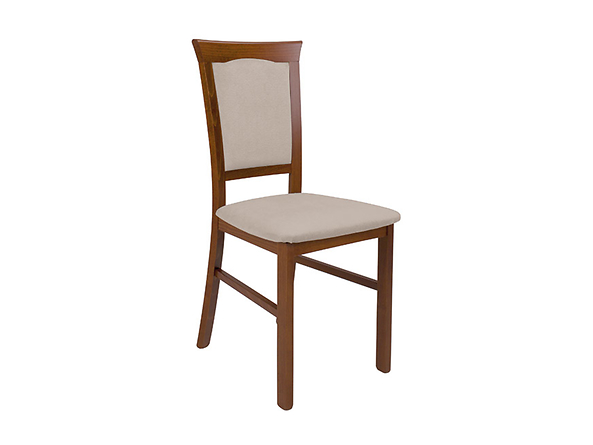 szt. 82.StółWymiary:Długość – 160-200 cm (+/- 3 cm);Szerokość – 90 cm (+/- 3 cm);Wysokość – 76,5 cm (+/- 3 cm);Waga – 58,7 kg (+/- 3 kg);Stół z możliwością rozkładania do 200 cm.Kolor wybarwienia – kasztanNogi wykonane z drewna bukowego (wyprofilowane i zdobione jak na zdjęciu)Blat – płyta wiórowa, folia utwardzona, laminatGwarancja – min. 24 miesiąceZdjęcie poglądowe: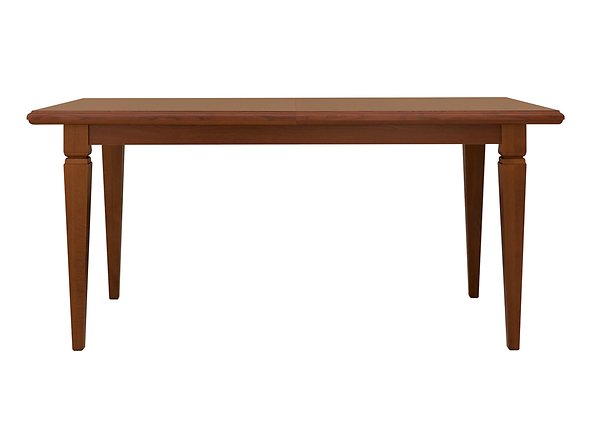 Szt.  23KomodaWymiary:Głębokość – 45 cm (+/- 3 cm);Szerokość – 153,5 cm (+/- 3 cm);Wysokość – 90,5 cm (+/- 3 cm);Waga – 53,4 kg (+/- 3 kg);Materiał:Korpus – płyta wiórowa, folia finish, listwy MDFFronty – płyta, folia finish, listwy MDFFronty i cokoły wykonane w sposób jak na zdjęciu.Akcesoria – prowadnice, zawiasy (pozwalają na trzypłaszczyznową regulację frontów), uchwyty biżuteryjne w kolorze starego złotaIlość drzwi – 3Ilość półek - 3Ilość szuflad – 1Kolor wybarwienia – kasztanGwarancja – min. 24 miesiąceZdjęcie poglądowe: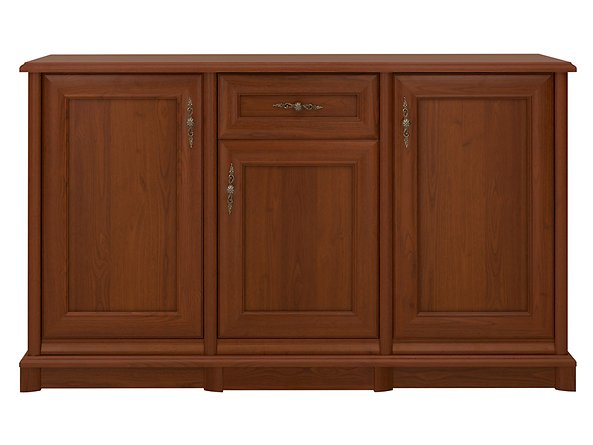 szt.14SzafaWymiary:Głębokość – 65,5 cm (+/- 3 cm);Szerokość – 110 cm (+/- 3 cm);Wysokość – 204,5 cm (+/- 3 cm);Waga – 73,95 kg (+/- 3 kg);Kolor wybarwienia – kasztanMateriały:Korpus – płyta wiórowa, folia finish, listwy MDFFronty: płyta wiórowa, folia finish, listwy MDFAkcesoria – zawiasy, prowadnice rolkowe, uchwyty biżuteryjne w kolorze starego złotaFronty i cokoły wykonane w sposób jak na zdjęciu.Ilość drzwi – 2Ilość szuflad – 1W szafie zamontowany drążek ubraniowy. W dolnej części mebla umieszczona szuflada.Gwarancja – min. 24 miesiąceZdjęcie poglądowe: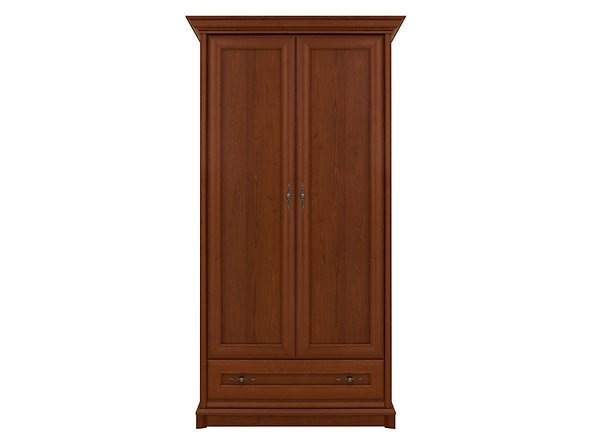 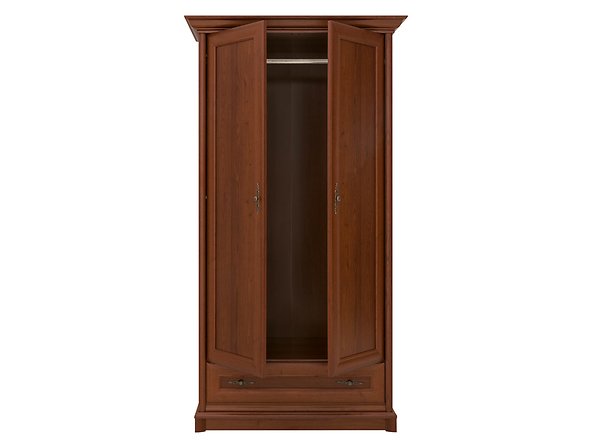 szt.1SUMA:SUMA:SUMA:SUMA:SUMA:Lp.Opis przedmiotu zamówienia.j.m.IlośćCena jednostkowa nettoWartość netto%VATWartość bruttoNazwa, producenti nr katalogowy oferowanego produktu1.Fotel biurowy, obrotowy z podłokietnikamiWymiary (cm):Wysokość – 114 cm (+/- 3 cm);Głębokość – 63 cm  (+/- 3 cm);Szerokość – 57 cm  (+/- 3 cm); Wysokość maksymalna – 124 cm  (+/- 3 cm);Szerokość siedziska – 46 cm  (+/- 3 cm);Głębokość siedziska – 47,5 cm  (+/- 3 cm);Mechanizm tilt, regulacja wysokości siedziska, możliwość blokady oparcia, możliwość swobodnego kołysania sięTapicerka – tkanina, skóra ekologicznaWykonanie siedziska – piankaOparcie – skóra ekologicznaNogi i stopki – rolkaKolor - czarnyGwarancja – min. 24 miesiąceZdjęcie poglądowe: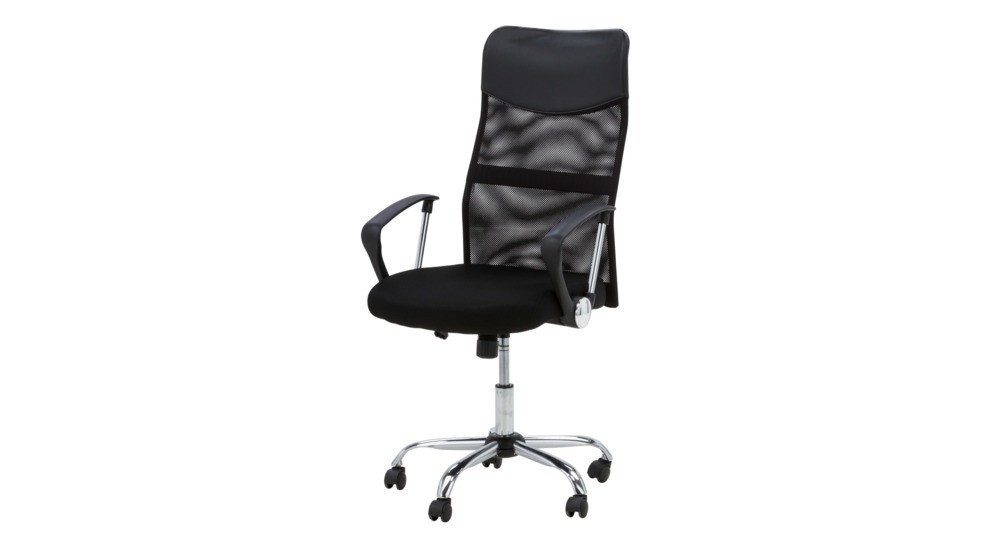 szt.  12Fotel biurowy, obrotowy z podłokietnikamiWymiary (mm):Wysokość siedziska – 445-575 (+/- 3 cm);Szerokość siedziska – 460 (+/- 3 cm);Głębokość siedziska w zakresie - 445-470 (+/- 3 cm);Wysokość oparcia – 500 (+/- 3 cm);Wysokość oparcia regulowana w zakresie: 535-590 (+/- 3 cm);Wysokość podłokietnika: 200 (+/- 3 cm);Obciążenie maksymalne – 110 kg (+/- 3 kg);Materiały:Kolor obicia – czarnyMateriał obicia – tkaninaKolor korpusu – czarnyMateriał korpusu – plastikPodłokietniki – tworzywo sztucznePodstawa jezdna nylonowaTapicerowane pianką i tkaniną.Tkanina w kolorze czarnym, wykonana z 100% włókna syntetycznego, o gramaturze 225g/m2 i z odpornością na ścieranie powyżej 35.000 cykli MartindaelaGwarancja – min. 24 miesiąceZdjęcie poglądowe: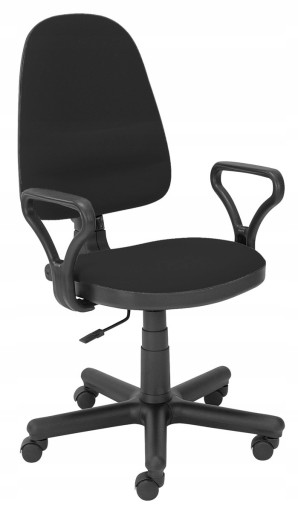 szt.63Fotel biurowy, obrotowy z podłokietnikamiWymiary:- Szerokość: 62 cm; (+/- 3 cm);
- Głębokość: 60 cm; (+/- 3 cm);
- Minimalna wysokość: 129 cm; (+/- 3 cm);
- Maksymalna wysokość: 140 cm; (+/- 3 cm);
- Szerokość siedziska: 53 cm; (+/- 3 cm);
- Głębokość siedziska: 47 cm; (+/- 3 cm); 
- Minimalna wysokość siedziska: 48 cm; (+/- 3 cm);
- Maksymalna wysokość siedziska: 57 cm; (+/- 3 cm);- Kolor: Ciemnoszary;- Funkcja regulacji nachylenia z blokadą;- Bezpieczne kółka są wyposażone we wrażliwy na nacisk mechanizm hamulca;- Regulowana wysokość siedziska;- Wbudowane podparcie odcinka lędźwiowego;- Siatkowy materiał oparcia umożliwia przepływ powietrza- Gwarancja – min. 24 miesiąceZdjęcie poglądowe: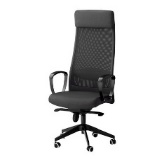 szt.44Fotel materiałowy, obrotowy z podłokietnikamiWymiary:wysokość: 126-135 cm (+/- 3 cm);szerokość: 69,5 cm  (+/- 3 cm);głębokość: 57cm (+/- 3 cm);Waga: 17,5 kg (+/- 3 kg);Maksymalne obciążenie: 150 kg Tapicerka: TkaninaKolor czarnyWypełnienie: Oddychająca elastyczna piankaPodnośnik gazowy klasa 4Podstawa: Pięcioramienna polimerowaKółka – średnica 65 mmMateriał kółek – nylon/kauczukRegulacja podłokietnikówRegulacja kąta odchylenia oparciaFunkcja bujaniaGwarancja – min. 24 miesiąceZdjęcie poglądowe: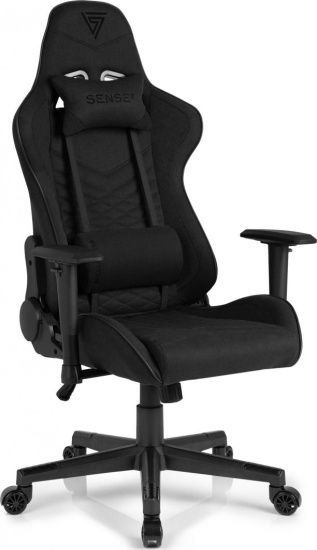 szt.25Fotel biurowy, obrotowy z podłokietnikamiWymiary (cm):Szerokość – 61 cm (+/- 3 cm);Głębokość – 50 cm (+/- 3 cm);Wysokość – 99-107,5 cm (+/- 3 cm);Szerokość siedziska – 48 cm (+/- 3 cm);Głębokość siedziska – 49 cm (+/- 3 cm);Wysokość siedziska – 40-50 cm (+/- 3 cm);System tilt, Tapicerka – tkanina, siatka membranowaKoła – tworzywo polimeroweKolor – czarnyGwarancja – min. 24 miesiąceZdjęcie poglądowe: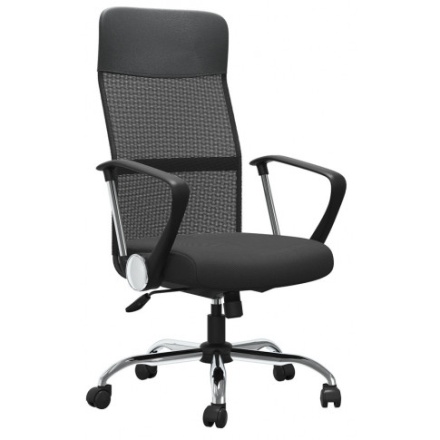 szt.26Krzesło konferencyjne, stacjonarneOpis przedmiotu:Wymiary: Szerokość: 53 cm (+/- 3 cm);Głębokość: 55 cm (+/- 3 cm);Wysokość całkowita: 82 cm (+/- 3 cm);Materiał: Oparcie i siedzisko -  tapicerka z tkaniny materiałowejKolor - szary Stelaż – stal lakierowana, kolor czarnyGwarancja – min 24 miesiąceZdjęcie poglądowe: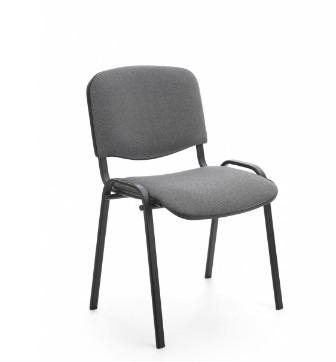 szt.47Fotel biurowy, obrotowy z podłokietnikamiTyp fotela – gamingowo-biurowyKolor – czarny, jasne wstawkiMateriał – skóra ekologicznaMaksymalne obciążenie – do 100 kgSzerokość siedziska – 52 cm (+/- 3 cm);Głębokość siedziska – 50 cm (+/- 3 cm);Wysokość oparcia (od siedziska) – 70 cm(+/- 3 cm);Minimalna wysokość siedziska – 45 cm (+/- 3 cm);Maksymalna wysokość siedziska – 55 cm (+/- 3 cm);Koła – wzmacnianie – 5 sztPodłokietniki – materiał tworzywo + miękka poduszkaRegulacja podłokietników, regulowany kąt nachylenia, wzmocniony system oparciaGwarancja – min. 24 miesiąceZdjęcie poglądowe: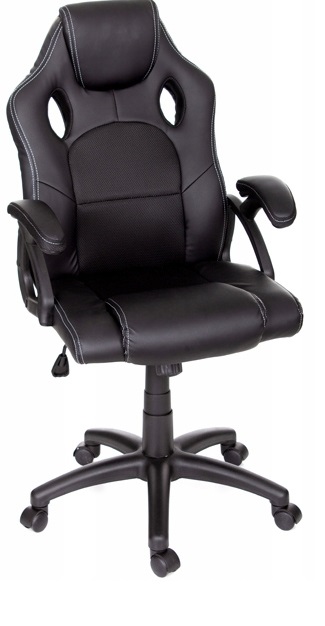 szt.38Fotel biurowy, obrotowy z podłokietnikamiWysokość (cm) - 107-116 (+/- 3 cm)Szerokość  (cm)– 62 (+/- 3 cm)Głębokość (cm)– 50 (+/- 3 cm)Wysokość siedziska (cm) – 45-54 (+/- 3 cm)Maksymalna obciążenie – do 120 kg Materiał – metal, tworzywo sztuczneMateriał obicia – tkaninaNogi – metalKolor – czarny/srebrnyFotel wyposażony w mechanizm tilt.Gwarancja – min. 24 miesiąceZdjęcie poglądowe: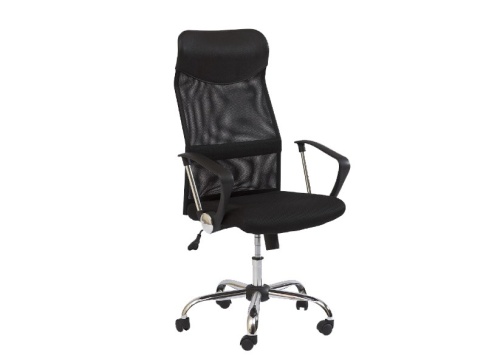 szt.5SUMASUMASUMASUMASUMALp.Opis przedmiotu zamówienia.j.m.IlośćCena jednostkowa nettoWartość netto%VATWartość bruttoNazwa, producenti nr katalogowy oferowanego produktu1.Meble ogrodowe, drewnianeStół piknikowy + dwie ławki + dwa krzesła (komplet)Zestaw przeznaczony dla 10 osób.Zestaw już złożony.StółWymiary:Długość – 180 cm (+/- 3 cm);Szerokość – 76 cm  (+/- 3 cm);Wysokość – 75 cm (+/- 3 cm);Wymiar blatu – 180x76 cm (+/- 3 cm);Wymiar ławeczki – 180x30 cm (+/- 3 cm);Wysokość siedziska – 46 cm (+/- 3 cm);Grubość elementów – 35 mm (+/- 3 mm);Krzesła:Wysokość siedziska – 46 cm (+/- 3 cm);Ławeczki zamontowane do stołu ( w sposób przedstawiony na zdjęciu) Meble wykonane z drewna, zaimpregnowane.Kolor wybarwienia drewna – mahońGwarancja – min. 24 miesiąceZdjęcie poglądowe 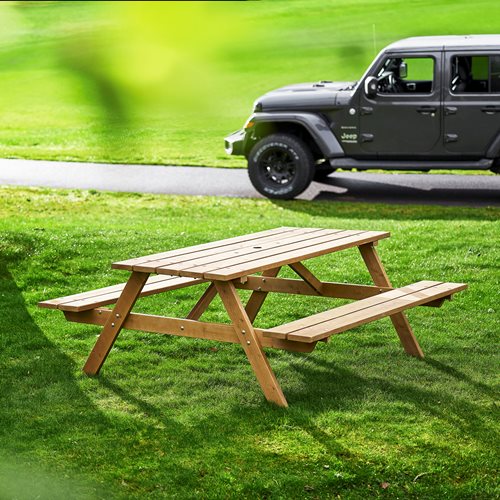 komplet  2SUMASUMASUMASUMASUMALp.Opis przedmiotu zamówienia.j.m.IlośćCena jednostkowa nettoWartość netto%VATWartość bruttoNazwa, producenti nr katalogowy oferowanego produktu1.Szafa metalowa na aktaKolor – szaryDługość – 40 cm (+/- 3 cm);Wysokość całkowita – 185 cm (+/- 3 cm);Szerokość – 45 cm (+/- 3 cm);Waga – 30 kg (+/- 3 kg)cztery regulowane półki, trzypunktowy ryglowany zamekGwarancja –  min.24 miesiąceZdjęcie poglądowe: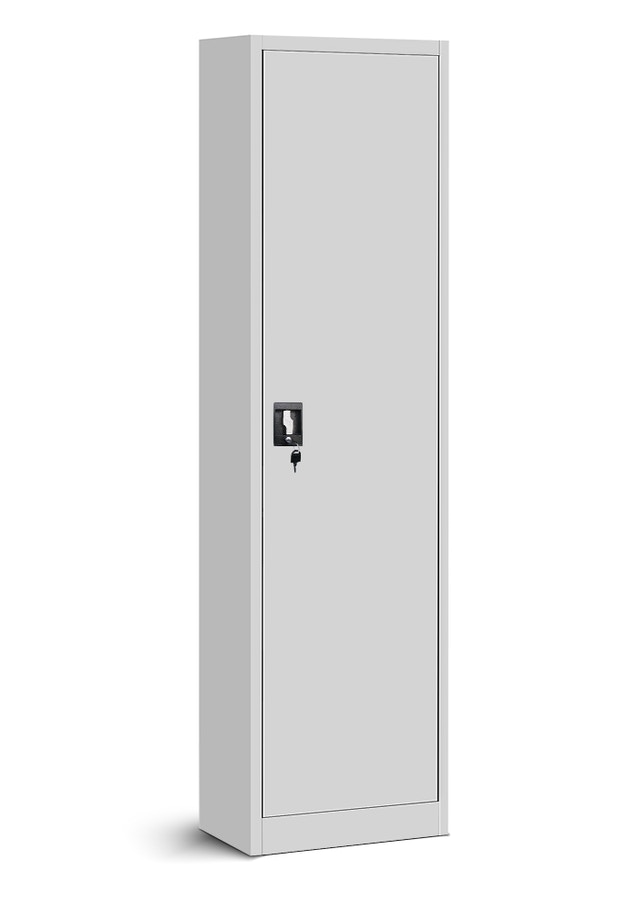 szt.  12Szafa biurowa,  dwudrzwiowa, zamykana na kluczGłębokość – 35 cm (+/- 3 cm);Szerokość – 79,1 cm (+/- 3 cm);Wysokość – 114 cm (+/- 3 cm);Korpus – płyta wiórowa melaminowana, foliaFront – szkło lakierowane/płyta wiórowa melaminowana, foliaBlat – płyta wiórowa melaminowana, foliaZawiasy puszkowe, uchwyty z tworzywa, zamki metalowe, prowadnice rolkoweIlość drzwi – 2Gwarancja – min 24 miesiąceZdjęcie poglądowe: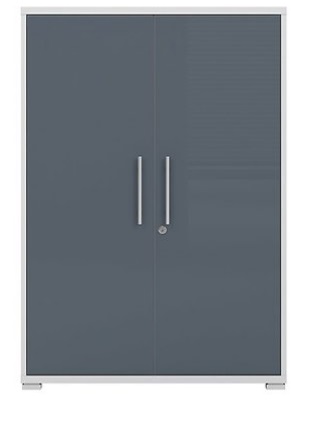 szt.2SUMASUMASUMASUMASUMALp.Opis przedmiotu zamówienia.j.m.IlośćCena jednostkowa nettoWartość netto%VATWartość bruttoNazwa, producenti nr katalogowy oferowanego produktuBiurka komputerowe w punkcie 1 i 2 mają stanowić komplet zestawu pod kątem kolorystycznym.Biurka komputerowe w punkcie 1 i 2 mają stanowić komplet zestawu pod kątem kolorystycznym.1.Biurko komputerowe narożne leweWymiary:Materiał – płyta laminowanaKolor - Dąb SonomaWykończenie- matTyp – biurko przyścienneGrubość płyty – 16 mmObrzeże – okleina min ABS 0,5 mmDługość - 155/85cm (-/+) 3 cmWysokość - 77cm (-/+) 3 cmGłębokość - 48,5/45,5cm (-/+) 3 cmLiczba szuflad – 3Liczba drzwiczek – 1Liczba półek – 4Gwarancja – min 24 miesiąceZdjęcie poglądowe: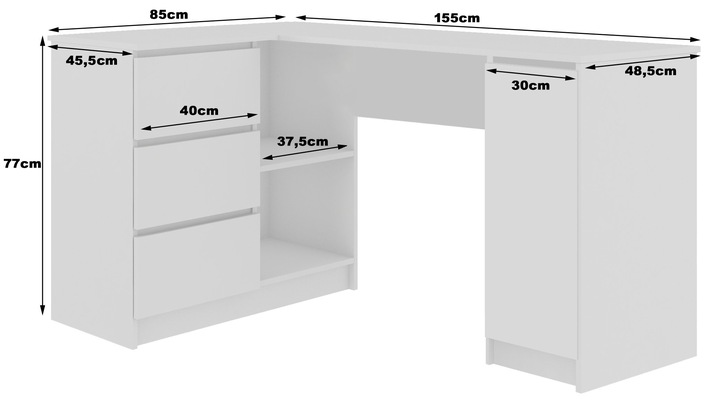 szt.  12Biurko komputerowe narożne praweWymiary:Materiał – płyta laminowanaKolor - Dąb SonomaWykończenie- matTyp – biurko przyścienneGrubość płyty – 16 mmObrzeże – okleina ABS 0,5 mmDługość - 155/85cm (-/+) 3 cmWysokość - 77cm (-/+) 3 cmGłębokość – 48,5/45,5 cm (-/+) 3 cmLiczba szuflad – 3Liczba drzwiczek – 1Liczba półek – 4Gwarancja – min 24 miesiąceZdjęcie poglądowe: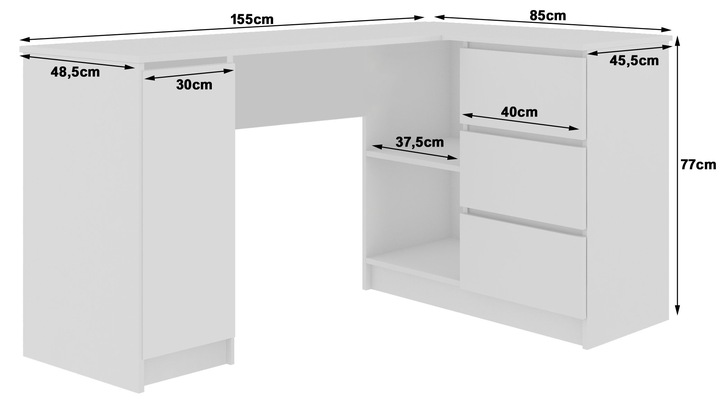 szt.13BiurkoMateriał – płyta HDF, Melamina, płyta wiórowaKolor – biały/dębowySzerokość: 54 cm (+/-3 cm)Długość: 120 cm (+/-3 cm)Wysokość: 75 cm (+/-3 cm)Biura zawiera drzwi, jedną półkę i jedną szufladęGwarancja –min. 24 miesiąceZdjęcie poglądowe: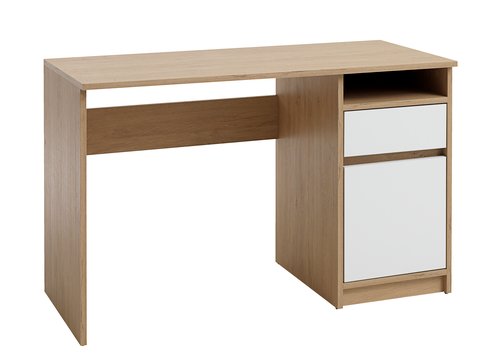 szt.2SUMASUMASUMASUMASUMALp.Opis przedmiotu zamówienia.j.m.IlośćCena jednostkowa nettoWartość netto%VATWartość bruttoNazwa, producenti nr katalogowy oferowanego produktuSofy wraz z fotelami mają stanowić komplet pod kątem kolorystycznym.Sofy wraz z fotelami mają stanowić komplet pod kątem kolorystycznym.1.Sofa  z ekoskóryOpis przedmiotu:Szerokość mebla: 110cm (+/- 3 cm)Głębokość mebla: 44 cm (+/- 3 cm)Wysokość mebla: 73 cm (+/- 3 cm) Szerokość siedziska: 95 cm (+/- 3 cm)Głębokość siedziska: 44 cm (+/- 3 cm)Wysokość siedziska: 43 cm(+/- 3 cm)Stelaż – wata, pianka poliuretanowaSiedzisko – dodatkowa warstwa - pianka poliuretanowaTapicerka – tkanina –skaj/ eko-skóraKolor – zielony lub limonkowyGwarancja – min. 24 miesiąceszt. 22Fotel z ekoskóryOpis przedmiotu:Głębokość mebla: 44 cm (+/- 3 cm)Szerokość mebla: 60 cm (+/- 3 cm)Wysokość mebla: 73 cm  (+/- 3 cm)Wysokość siedziska: 43 cm (+/- 3 cm)Szerokość siedziska: 46 cm (+/- 3 cm)Głębokość siedziska: 44 cm (+/- 3 cm)Obciążenie maksymalne: 100 kgStelaż – wata, pianka poliuretanowaSiedzisko – dodatkowa warstwa - pianka poliuretanowaTapicerka – tkanina – skaj/eko-skóraKolor – zielony lub limonkowyGwarancja – 24 miesiąceZdjęcie poglądowe: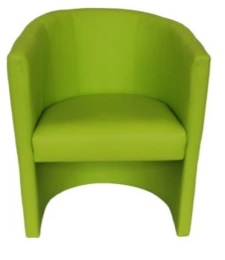 szt.4SUMASUMASUMASUMASUMA